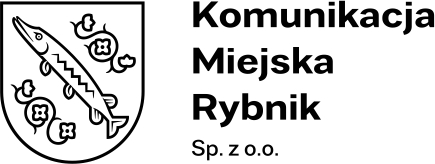 Załącznik nr 2 – Wykaz wykonanych dostaw.Nr postępowania: KMR/PU/40/2023……………………., dnia ……………. r.Wykaz wykonanych dostaw W okresie ostatnich 3 lat przed upływem terminu składania ofert, a jeżeli okres prowadzenia działalności jest krótszy – w tym okresie.W postępowaniu: Dostawa, montaż i włączenie do systemu jednej tablicy dynamicznej informacji pasażerskiejDane Wykonawcy:………………………………………………………………………………………………………………………………………………………….(podpisać kwalifikowanym podpisem elektronicznym lub podpisem zaufanym lub elektronicznym podpisem osobistym)Lp.Przedmiot dostawyLiczba tablic dynamicznej informacji pasażerskiej wraz 
z montażem 
i włączeniem do systemu, będących przedmiotem dostawyPodmiot na rzecz którego dostawy zostały wykonaneDaty wykonania dostawy(należy podać dzień / miesiąc / rok)Czy załączono dowody potwierdzające należyte wykonanie dostaw?(wpisać TAK / NIE)1